โครงการจัดทำป้ายรณรงค์การให้ความรู้ในการป้องกันโรคติดต่อไวรัสโคโรนา 2019 (COVID-19)หมู่ที่ 8 บ้านทุ่งหม้อแตก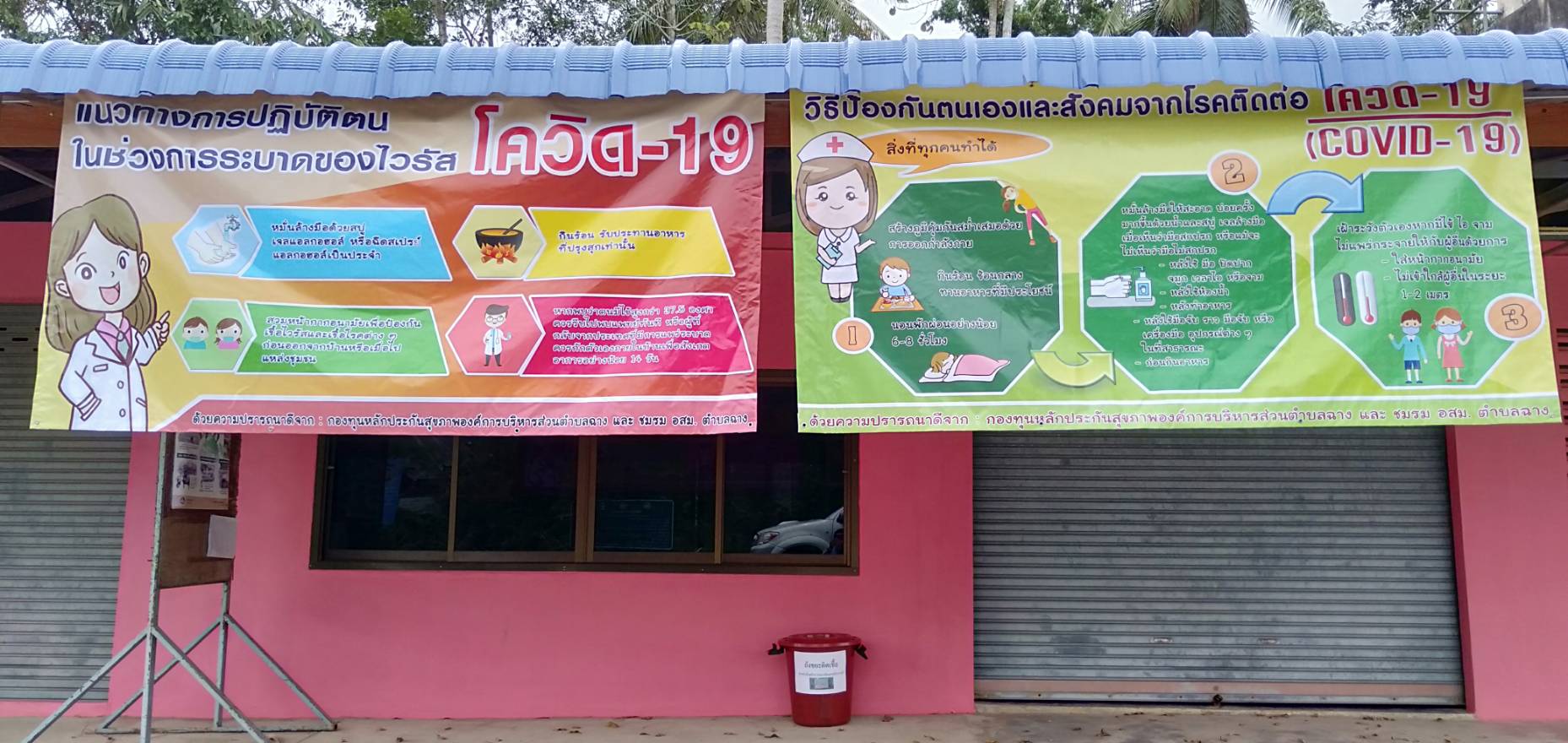 